“TRABAJO INFANTIL”Desde la “Organización Internacional del Trabajo”¿Qué se entiende por trabajo infantil?Existen diferencias considerables entre las numerosas formas de trabajo realizadas por niños. Algunas son difíciles y exigentes, otras, más peligrosas e incluso reprobables desde el punto de vista ético. En el marco de su trabajo, los niños realizan una gama muy amplia de tareas y actividades.Definición del trabajo infantilNo todas las tareas realizadas por los niños deben clasificarse como trabajo infantil que se ha de eliminar. Por lo general, la participación de los niños o los adolescentes en trabajos que no atentan contra su salud y su desarrollo personal ni interfieren con su escolarización se considera positiva. Entre otras actividades, cabe citar la ayuda que prestan a sus padres en el hogar, la colaboración en un negocio familiar o las tareas que realizan fuera del horario escolar o durante las vacaciones para ganar dinero de bolsillo. Este tipo de actividades son provechosas para el desarrollo de los pequeños y el bienestar de la familia; les proporcionan calificaciones y experiencia, y les ayuda a prepararse para ser miembros productivos de la sociedad en la edad adulta.El término “trabajo infantil” suele definirse como todo trabajo que priva a los niños de su niñez, su potencial y su dignidad, y que es perjudicial para su desarrollo físico y psicológico.Así pues, se alude al trabajo que:es peligroso y prejudicial para el bienestar físico, mental o moral del niño; einterfiere con su escolarización puesto que:les priva de la posibilidad de asistir a clases;les obliga a abandonar la escuela de forma prematura, oles exige combinar el estudio con un trabajo pesado y que insume mucho tiempo.En las formas más extremas de trabajo infantil, los niños son sometidos a situaciones de esclavitud, separados de su familia, expuestos a graves peligros y enfermedades y/o abandonados a su suerte en la calle de grandes ciudades (con frecuencia a una edad muy temprana). Cuándo calificar o no de “trabajo infantil” a una actividad específica dependerá de la edad del niño o la niña, el tipo de trabajo en cuestión y la cantidad de horas que le dedica, las condiciones en que lo realiza, y los objetivos que persigue cada país. La respuesta varía de un país a otro y entre uno y otro sector.Las peores formas de trabajo infantilAunque el trabajo infantil adopta muchas formas diferentes, una prioridad es la eliminación inmediata de sus peores formas de trabajo infantil según la definición del Artículo 3 del Convenio núm. 182 de la OIT:a) todas las formas de esclavitud o las prácticas análogas a la esclavitud, como la venta y la trata de niños, la servidumbre por deudas y la condición de siervo, y el trabajo forzoso u obligatorio, incluido el reclutamiento forzoso u obligatorio de niños para utilizarlos en conflictos armados;b) la utilización, el reclutamiento o la oferta de niños para la prostitución, la producción de pornografía o actuaciones pornográficas;c) la utilización, el reclutamiento o la oferta de niños para la realización de actividades ilícitas, en particular la producción y el tráfico de estupefacientes, tal como se definen en los tratados internacionales pertinentes, yd) el trabajo que, por su naturaleza o por las condiciones en que se lleva a cabo, es probable que dañe la salud, la seguridad o la moralidad de los niños.El trabajo que pone en peligro el desarrollo, físico, mental o moral del niño, sea par su naturaleza o por las condiciones en las que se efectúa, es denominado “trabajo peligroso”.Trabajo infantil, distribución por sector de actividad económica (5-17 años)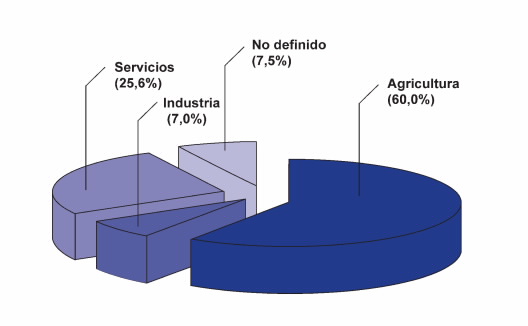 El sector de la agricultura comprende actividades de la agricultura, la caza, la silvicultura y la pesca.El sector industrial comprende la minería y extracción de piedras, la manufactura, la construcción y los servicios públicos (electricidad, gas y agua).El sector de los servicios incluye la venta al por mayor y al por menor; los restaurantes y hoteles; el transporte, el almacenamiento y las comunicaciones; las finanzas, los seguros, los bienes raíces y servicios comerciales, y los servicios comunales, sociales y personales.ACTIVIDADES 1.- ¿Por qué los niños/as se ven obligados a trabajar?2.- ¿Cómo los ve la sociedad en la que viven? ¿Y nosotros como los vemos?3.- ¿Cómo ven sus familias que los niños falten a la escuela para ir a trabajar?4.- ¿Cómo crees que se puede evitar el trabajo infantil?5.- ¿Qué puedo hacer yo? Seguro que entre toda la clase nos podemos comprometer a desarrollar alguno de los siguientes… . Por supuesto, podéis llevar a cabo otros que aquí no se mencionen.1.Reduce el consumo compulsivo y renuncia a la adquisición de productos innecesarios.2.Infórmate sobre las leyes vigentes en tus destinos turísticos y denuncia ante las autoridades cualquier forma que detectes de explotación infantil.3.Infórmate e implícate en la creación o ayuda  de programas sociales en beneficio de la infancia en tu localidad.4.Únete y apoya a organizaciones no gubernamentales nacionales e internacionales que sean activas en este campo.5.Insta a los sindicatos a que se movilicen para la causa en su propio país o en solidaridad con los sindicatos en el extranjero.6.Emprende actividades a título particular como la transmisión del conocimiento acerca de esta problemática y la discusión de cuestiones de Trabajo Infantil con amigos, compañeros y familiares.7.Haz propuestas a escuelas, asociaciones de padres de alumnos y maestros para que ofrezcan actividades como exposiciones, charlas o conferencias que muestren la problemática del trabajo infantil y permitan crear una mayor conciencia social y fomentar la educación en valores.8.Plantea a empresas o/y organizaciones su participación en acciones solidarias contra la explotación infantil.9.Trata de interesar a los medios de comunicación para que emitan y difundan informaciones sobre la explotación infantil.10.Utiliza las herramientas de internet para apoyar y transmitir las iniciativas de las organizaciones en la lucha contra la explotación infantil.